CURSINHO SINAPSE PRÉ-UNIVERSITÁRIO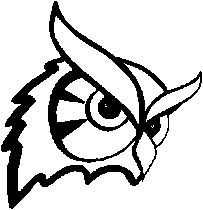 INSCRIÇÃO PROCESSO SELETIVOSEMI-EXTENSIVO 2013NOME COMPLETO (sem abreviações)NOME COMPLETO DO RESPONSÁVEL (sem abreviações)DOCUMENTO DE IDENTIDADE	DATA DE NASCIMENTOTELEFONE (  ) fixo   (  ) móvel   (  ) recado	TELEFONE (  ) fixo   (  ) móvel   (  ) recadoENDEREÇO RESIDENCIAL Nome da rua, avenida, travessa ou outro (especificar)Número e complemento se necessário	BairroCEP	Cidade	EstadoE-MAIL (  ) @yahoo.com   (  ) @hotmail.com   (  ) @uol.com   (  ) @gmail.com	(  ) .brANO DE CONCLUSÃO DO ENSINO MÉDIOEnvie este formulário para o e-mail: processoseletivosinapse@outlook.com para efetuar a sua inscrição, um e-mail será enviado como confirmação da inscrição em até 24hrs.ATENÇÂO:Somente será permitido realizar a prova o candidato que portar o comprovante de inscrição juntamente com o RG (ou documento oficial com foto).//()()